Załącznik nr 1 – Formularz OfertyFORMULARZ OFERTYNazwa i adres wykonawcy:(Zgodnie z danymi rejestrowymi. W przypadku gdy ofertę składają podmioty wspólnie ubiegające się o zamówienie należy wpisać dane dotyczące wszystkich podmiotów wspólnie ubiegających się o zamówienie,(wspólników s.c., konsorcjantów) a nie tylko pełnomocnika.).......................................................................................................................................... NIP: ...............................................................numer telefonu ………………………………. numer faksu  ................................................adres e-mail Wykonawcy   ………………………………………………………………….osoba do kontaktu …..……………………………………………………………………….adres do korespondencji ……………………………………………………………………Nazwa i siedziba Zamawiającego:Miejskie Przedsiębiorstwo Wodociągów i Kanalizacji Sp. z o.o.,35-055 Rzeszów, Naruszewicza 18Nawiązując do ogłoszenia o zamówieniu publicznym sektorowym, którego wartość nie przekracza progów unijnych pn. „Dostawa odzieży, obuwia i rękawic roboczych/ochronnych”, (P-10/2024)oferuję wykonanie przedmiotu zamówienia w zakresie objętym specyfikacją istotnych warunków zamówienia na następujących zasadach:cena mojej (naszej) oferty za realizację Części I zamówienia wynosi: ............................... PLN brutto w tym należny podatek VAT ….% 
w wysokości….. ( słownie:….).cena mojej (naszej) oferty za realizację Części II zamówienia wynosi: ............................... PLN brutto w tym należny podatek VAT ….% 
w wysokości….. ( słownie:….). Oświadczam/y, że przedmiot zamówienia wykonam/y na warunkach określonych w SWZ, wyjaśnień do SWZ oraz jej modyfikacji. Termin wykonania zamówienia oraz warunki płatności – zgodne z zapisami przedstawionymi w SWZ i wzorze umowy. Oświadczam/y, że spełniam/amy warunki udziału w postępowaniu określone przez Zamawiającego w rozdziale IV SWZ.Oświadczam, że oferowane dostawy odpowiadają wymaganiom określonym przez zamawiającego,Oświadczam/y, że nie podlegam/y wykluczeniu z postępowania na podstawie rozdz. XI SWZ (W przypadku składania oferty wspólnej przez kilku wykonawców, oświadczenie składa każdy z wykonawców ubiegających się wspólnie o udzielenie zamówienia lub upoważniony przez nich Wykonawca)Oświadczam/y, że zachodzą w stosunku do mnie podstawy wykluczenia z postępowania na podstawie rozdz. XI ust. …….  SWZ (podać mającą zastosowanie podstawę wykluczenia spośród wymienionych w rozdz. XI ust. 1 i/lub 2 SWZ). Jednocześnie oświadczam/y, że w związku z ww. okolicznością, na podstawie rozdz. XI ust. 4 SWZ podjąłem następujące środki naprawcze (Brak wpisania będzie oznaczał, iż Wykonawca nie korzystał ze środków naprawczych)…………………………………………………………………………………………..….………………...........……………………………………………………………………… Informacje można złożyć na osobnym podpisanym dokumencie.Oświadczam, że uważam się za związanych niniejszą ofertą przez okres wskazany w SWZ.Oświadczam, że zawarty w SWZ wzór umowy został przez nas zaakceptowany i zobowiązuje się, w przypadku wybrania naszej oferty, do zawarcia umowy na wyżej wymienionych warunkach w miejscu i terminie wyznaczonym przez zamawiającego.Oświadczam, że  akceptuję /  nie akceptuję zapisy SWZ odnośnie ochrony danych osobowych.Oferta: nie zawiera informacji stanowiących tajemnicę przedsiębiorstwa, w rozumieniu art. 11 ust.4 ustawy z dnia 16 kwietnia 1993 r. o zwalczaniu nieuczciwej konkurencji (tj. Dz.U. z 2022 r.,  poz. 1233) zawiera informacje stanowiące tajemnicę przedsiębiorstwa w rozumieniu art. 11 ust.4 ustawy z dnia 16 kwietnia 1993 r. o zwalczaniu nieuczciwej konkurencji (tj. Dz.U. z 2022 r., poz. 1233). Informacje te zawarte są i zabezpieczone stosownie do opisu znajdującego się w rozdziale X SWZUzasadnienie (należy wykazać, ze zastrzeżone informacje stanowią tajemnicę przedsiębiorstwa): …………………………………………………………………………………………………………………………………………………………………………….Uzasadnienie można złożyć na osobnym podpisanym dokumencie.Zaznaczyć właściwe. Brak zaznaczenia będzie oznaczał iż Wykonawca nie dołącza do OFERTY informacji stanowiących tajemnicę przedsiębiorstwa.Oświadczam, iż 		jestem małym lub średnim przedsiębiorstwem: TAK NIEZaznaczyć właściwe.Małe przedsiębiorstwo: przedsiębiorstwo, które zatrudnia mniej niż 50 osób i którego roczny obrót lub roczna suma bilansowa nie przekracza 10 milionów EUR.Średnie przedsiębiorstwo: przedsiębiorstwo, które nie jest mikroprzedsiębiorstwem ani małym przedsiębiorstwem i które zatrudnia mniej niż 250 osób i którego roczny obrót nie przekracza 50 milionów EUR lub roczna suma bilansowa nie przekracza 43 milionów EUR.Oświadczam, że nie należę do grupy kapitałowej o której mowa w rozdz. XI ust. 1 pkt 5) SWZ. należę do grupy kapitałowej o której mowa w rozdz. XI ust. 1 pkt 5) SWZ w skład której wchodzą:….............................................................................................….............................................................................................Listę podmiotów należących do tej samej grupy kapitałowej można złożyć na osobnym podpisanym załącznikuWskazuje że aktualnym dokument potwierdzający umocowanie do reprezentacji Wykonawcy Zamawiający może pobrać za pomocą bezpłatnych baz dostępnych pod adresem: https://prod.ceidg.gov.pl/CEIDG/CEIDG.Public.UI/Search.aspx (CEIDG) https://ekrs.ms.gov.pl/web/wyszukiwarka-krs/strona-glowna/ (KRS) inny właściwy rejestr…………………………..**…………………………………..**(wpisać nazwę bazy)  		  (wpisać adres internetowy bazy) brak możliwości pobrania online(Wykonawca musi wskazać lub zaznaczyć adres strony www, na której Zamawiający może bezpłatnie pobrać dokumenty rejestrowe Wykonawcy, o ile rejestr taki jest ogólnodostępny i bezpłatny. W przypadku braku zaznaczenia lub nie złożenia wraz z ofertą dokumentu/w potwierdzającego umocowanie do reprezentowania Wykonawcy Zamawiający wezwie o przedłożenie odpowiedniego dokumentu na podstawie art. 128 PZP. ) Oświadczam, że wypełniłem obowiązki informacyjne przewidziane w art. 13 lub art. 14 RODO* wobec osób fizycznych, od których dane osobowe bezpośrednio lub pośrednio pozyskałem w celu ubiegania się o udzielenie zamówienia publicznego w niniejszym postępowaniu. W przypadku gdy wykonawca nie przekazuje danych osobowych innych niż bezpośrednio jego dotyczących lub zachodzi wyłączenie stosowania obowiązku informacyjnego, stosownie do art. 13 ust. 4 lub art. 14 ust. 5 RODO treści oświadczenia wykonawca nie składa (pkt należy przekreślić).*rozporządzenie Parlamentu Europejskiego i Rady (UE) 2016/679 z dnia 27 kwietnia 2016 r. w sprawie ochrony osób fizycznych w związku z przetwarzaniem danych osobowych i w sprawie swobodnego przepływu takich danych oraz uchylenia dyrektywy 95/46/WE (ogólne rozporządzenie o ochronie danych) (Dz. Urz. UE L 119 z 04.05.2016, str. 1)  Oświadczam, że wszystkie informacje podane w powyższych oświadczeniach są aktualne i zgodne z prawdą oraz zostały przedstawione z pełną świadomością konsekwencji wprowadzenia Zamawiającego w błąd przy przedstawianiu informacji.Oferta musi być złożona  pod rygorem nieważności w formie elektronicznej, tj. w postaci elektronicznej opatrzonej kwalifikowanym podpisem elektronicznymZałącznik nr 2 - Wzór wykazu wykonanych dostawZAMAWIAJĄCY:MPWiK Sp. z o.o.35-055 Rzeszówul. Naruszewicza 18WYKONAWCA:WYKAZ WYKONANYCH DOSTAWOŚWIADCZAM(Y), ŻE: wykonałem(wykonaliśmy) następujące dostawy:UWAGA – Wykonawca jest zobowiązany dostarczyć dokument potwierdzający należyte wykonanie wskazanych w tabeli powyżej dostawy. Brak dokumentu lub dokument niepotwierdzający należytego wykonania danej dostawy skutkuje nie uznaniem danej dostawy za należycie wykonaną.PODPIS: Załącznik nr 3a – Wykaz asortymentu Część I.ZAMAWIAJĄCY:MPWiK Sp. z o.o.ul. Naruszewicza 1835-055 RzeszówWYKONAWCA:PODPIS(Y):KOSZULE, ODZIEŻ, KURTKI                                                                                                     Tabela Nr 2OBUWIE                                                                                                                                      Tabela Nr 3R Ę K A W I C ETabela Nr 4Wykonawca zapewni personalizację (rok wydania, indywidualny kod pracownika) na odzieży zawartej w tabeli pkt. 1 – 6. Wprowadzone oznakowanie ma zachować cechy trwałości przez okres użytkowania.Napis - treść: MPWiK Sp. z o.o. Rzeszów – wysokość liter 3,5 cmLogo:  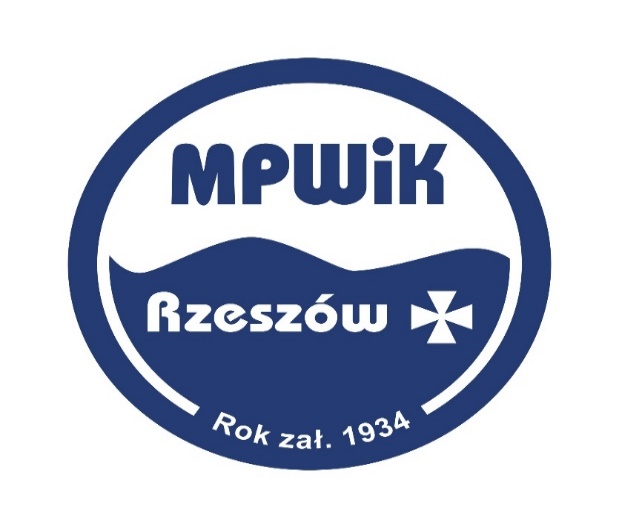 Tabela rozmiarów:Nr referencyjny nadany sprawie przez ZamawiającegoP-10/2024l.p.Nazwa(y) Wykonawcy(ów)Adres(y) Wykonawcy(ów)L.p.Nazwa Wartość w PLNPrzedmiot Data wykonania/wykonywaniaData wykonania/wykonywaniaOdbiorca (nazwa, adres, nr telefonu do kontaktu)Nazwa Wykonawcy L.p.Nazwa Wartość w PLNPrzedmiot Data wykonania/wykonywaniaData wykonania/wykonywaniaOdbiorca (nazwa, adres, nr telefonu do kontaktu)Nazwa Wykonawcy L.p.Nazwa Wartość w PLNPrzedmiot początek (data)zakończenie (data) / trwaOdbiorca (nazwa, adres, nr telefonu do kontaktu)Nazwa Wykonawcy 1.2.3.l.p.Nazwa(y) Wykonawcy(ów)Nazwisko i imię osoby (osób) upoważnionej(ych) do podpisania niniejszej oferty w imieniu Wykonawcy(ów) Podpis(y) osoby(osób) upoważnionej(ych) do podpisania niniejszej oferty w imieniu Wykonawcy(ów)Pieczęć(cie) Wykonawcy(ów) Miejscowość i  dataNr referencyjny nadany sprawie przez Zamawiającego P-10/2024L.p.Nazwa(y) Wykonawcy(ów)Adres(y) Wykonawcy(ów)lp.Nazwa WykonawcyNazwisko i imię osoby (osób) upoważnionej(ych) do podpisania niniejszej oferty w imieniu WykonawcyPodpis(y) osoby(osób) upoważnionej(ych) do podpisania niniejszej oferty w imieniu Wykonawcy(ów)Pieczęć Wykonawcy Miejscowość i  dataU B R A N I A- szyte na miaręTabela Nr 1Tabela Nr 1Lp.Charakterystyka materiałuJmIlośćCena jedn.nettoWartośćNetto1234561.Ubranie letnie 1.     BLUZA roboczaWygląd:Stójka o szer. 7 cm zapinana na rzep,Karczek z przodu i z tyłu z wszytym paipingiem na łączeniu kolorów,Rękawy z owalnymi wzmocnieniami w okolicach łokcia, mankiety zamknięte z regulacją gumą i patką z rzepem, dolna listwa o szer. 7 cm z regulacją gumą dopasowującą po bokach, kieszenie dolne skośne naszyte, z wszytym paipingiem na skosie, kieszenie górne pod karczkiem ,szyte zapinane na suwak  haft logo na lewej górnej kieszeni, przód zapinany na suwak przykryty listwą, z tył na bluzie haft z napisem MPWiK Sp. z o.o. w Rzeszowietkanina:  65 % poliester 35 % bawełna, gramatura 245 g/m2 (+10g/m2),  wykończenie niemnące, splot zwarty ripstop, Kolor główny :  Convoy, Kolor dla kieszeni karczka, stójki, kaptura, wzmocnień na łokciach, mankietów : Royal Box2.     SPODNIE robocze – ogrodniczkiWygląd:Regulacja z tyłu w pasie gumą, Kieszeń naszyta  na bawecie z haftowanym logo zapinana suwakiem.Kieszenie boczne naszyte z ukośnym wejściem  z wszytym paipingiem na skosie, Kieszeń miarowa naszyta z tyłu prawej nogawki, Kieszenie tylne naszyte, zapinane patką z rzepem na całej długości patki, Kieszeń udowa lewa z zaszewkami zapinana suwakiem. W okolicy kolan wzmocnienia  z zaszewkami  z tkaniny głównej, Paiping wszyty na około nogawki na wysokości granicy wzmocnienia, Szelki z regulowane wszytą wewnątrz gumą zapinane klamrami plastikowymi, Rozporki boczne po obu stronach zapinane na guzik i napy, Rozporek przedni zapinany na guziki.tkanina: 65 % poliester 35 % bawełna, gramatura 245 g/m2(+10g/m2),  wykończenie niemnące, splot zwarty ripstop, Kolor główny :  Convoy, Kolor dla kieszeni: Royal Boxkpl600(+/- 20)Wymagany wzór materiału, karta technologiczna materiałuUbranie letnie1.     BLUZA roboczaWygląd:Stójka o szer. 7 cm zapinana na rzep,Karczek z przodu i z tyłu z wszytym paipingiem na łączeniu kolorów,Rękawy z owalnymi wzmocnieniami w okolicach łokcia, mankiety zamknięte z regulacją gumą i patką z rzepem, dolna listwa o szer. 7 cm z regulacją gumą dopasowującą po bokach, kieszenie dolne skośne naszyte, z wszytym paipingiem na skosie, kieszenie górne pod karczkiem , naszyte zapinane patką z rzepem na całej długości patki,(zapinane suwakiem) haft logo na lewej górnej kieszeni, przód zapinany na suwak z tył na bluzie haft z napisem MPWiK Sp. z o.o. w Rzeszowietkanina:  65 % poliester 35 % bawełna, gramatura 245 g/m2 (+10g/m2),  wykończenie niemnące, splot zwarty ripstop, Kolor główny :  Convoy, Kolor dla kieszeni karczka, stójki, kaptura, wzmocnień na łokciach, mankietów : Royal Box2. Spodnie robocze – do pasaWygląd:Regulacja z tyłu w pasie gumą, Kieszenie boczne naszyte z ukośnym wejściem  z wszytym paipingiem na skosie, Kieszeń miarowa naszyta z tyłu prawej nogawki, Kieszenie tylne naszyte, zapinane patką z rzepem na całej długości patki. Kieszeń udowa lewa z zaszewkami zapi zapinana suwakiem) W okolicy kolan wzmocnienia  z zaszewkami  z tkaniny głównej, Paiping wszyty na około nogawki na wysokości granicy wzmocnienia, logo na lewej kieszeni Rozporki boczne po obu stronach zapinane na guzik i napy, Rozporek przedni zapinany na zapinany na guziki. tkanina: 65 % poliester 35 % bawełna, gramatura 245g/m2(+10g/m2),  wykończenie niemnące, splot zwarty ripstop, Kolor główny :  Convoy, Kolor dla kieszeni: Royal Boxkpl60(+/- 20)Wymagany wzór materiału, karta technologiczna materiału    2.Ubranie zimowe1.     KURTKA ocieplanaWygląd:karczek z przodu i z tyłu z wszytym paipingiem na łączeniu kolorów, kryte pod karczkiem kieszenie z przodu na wysokości piersi zasuwane na suwak, kieszenie dolne skośne naszyte, z wszytym paipingiem na skosie, kaptur ocieplany ze ściągaczami, podszyta od wewnętrznej strony tkaniną ocieplaną,mankiety zamknięte z regulacją gumą  zapinane na zatrzaski  na rękawach wzmocnienia w tylnej części przedramienia obszyte paipingiem na granicy wzmocnienia, dół kurtki z okrągłą gumą w tunelu regulowaną stoperami, przód zapinany na suwak przykryty zapinany na zatrzask, przy stójce dodatkowa listwa zakrywająca suwak .tkanina:  65 % poliester 35 % bawełna, gramatura 245 g/m2(+10g/m2),  wykończenie niemnące, splot TWILL 2x1 Z, Kolor główny :  Charcoal, Kolor dla kieszeni karczka, stójki, kaptura, wzmocnień na łokciach, mamkietów : Royal Box, haftowane logo firmy na kieszeni oraz napis z MPWiK Sp. z o.o. w Rzeszowie na tyle kurtki.2.     SPODNIE ocieplane – ogrodniczkiWygląd:Regulacja z tyłu w pasie gumą,Kieszeń naszyta na bawecie z haftem logo , z patką zapinaną rzepem na całej długości patki, Kieszenie boczne naszyte z ukośnym wejściem i wszytym paipingiem, Kieszeń miarowa z tyłu prawej nogawki, Kieszeń tylna prawa naszyta, otwarta, Kieszenie przednie naszyte z ukośnym wlotem z wszytym paipingiem na skosie,W okolicy kolan wzmocnienia  z zaszewkami  z tkaniny głównej, Paiping wszyty na około nogawki na wysokości granicy wzmocnienia, Szelki z regulowane wszytą wewnątrz gumą zapinane klamrami plastikowymi,Rozporki boczne po obu stronach zapinane na guzik i napy, Rozporek przedni  zapinana guziki.tkanina:  65 % poliester 35 % bawełna, gramatura 245 g/m2(+10g/m2),  wykończenie niemnące, splot TWILL 2x1 Z, Kolor główny :  Charcoal, Kolor dla kieszeni: Royal Box, haftowane logo firmy na kieszeni.kpl100(+/- 20%)Wymagany wzór materiału, karta technologiczna materiału                                                                                                                   Razem:                                                                                                                   Razem:                                                                                                                   Razem:                                                                                                                   Razem:Załącznik nr 3b – Wykaz asortymentu Część II.ZAMAWIAJĄCY:MPWiK Sp. z o.o.ul. Naruszewicza 1835-055 RzeszówCzęśWYKONAWCA:PODPIS(Y):U B R A N I A- wyroby gotowe                                                                                                                   Tabela Nr 1aZałącznik nr 3b – Wykaz asortymentu Część II.ZAMAWIAJĄCY:MPWiK Sp. z o.o.ul. Naruszewicza 1835-055 RzeszówCzęśWYKONAWCA:PODPIS(Y):U B R A N I A- wyroby gotowe                                                                                                                   Tabela Nr 1aZałącznik nr 3b – Wykaz asortymentu Część II.ZAMAWIAJĄCY:MPWiK Sp. z o.o.ul. Naruszewicza 1835-055 RzeszówCzęśWYKONAWCA:PODPIS(Y):U B R A N I A- wyroby gotowe                                                                                                                   Tabela Nr 1aZałącznik nr 3b – Wykaz asortymentu Część II.ZAMAWIAJĄCY:MPWiK Sp. z o.o.ul. Naruszewicza 1835-055 RzeszówCzęśWYKONAWCA:PODPIS(Y):U B R A N I A- wyroby gotowe                                                                                                                   Tabela Nr 1aZałącznik nr 3b – Wykaz asortymentu Część II.ZAMAWIAJĄCY:MPWiK Sp. z o.o.ul. Naruszewicza 1835-055 RzeszówCzęśWYKONAWCA:PODPIS(Y):U B R A N I A- wyroby gotowe                                                                                                                   Tabela Nr 1aZałącznik nr 3b – Wykaz asortymentu Część II.ZAMAWIAJĄCY:MPWiK Sp. z o.o.ul. Naruszewicza 1835-055 RzeszówCzęśWYKONAWCA:PODPIS(Y):U B R A N I A- wyroby gotowe                                                                                                                   Tabela Nr 1aLpCharakterystyka materiałuJm.IlośćCena jedn.nettoWartośćnetto     1.Ubrania trudnopalne z atestem PN-EN 11611:2009 , PN-EN 11612:2011, PN-EN ISO 13688:2013-12 typ Szwed, wykonane z tkaniny 100 % bawełna niepalna, gramatura 350g/m2 50 standardowych cykli prania (EN ISO 10582), kolory: CPN,  ciemnoszarym.Ubrania wyposażone w taśmy odblaskowe oraz logo firmy. Dostępność w rozmiarach S – 5XLkpl6Wymagany wzór     2.Ubrania trudnopalne z tkaniny trudnopalnej z atestem PN-EN 11611:2009 typ Szwed, wykonane z tkaniny 100 % bawełna niepalna, gramatura 380g/m2 ,50 standardowych cykli prania (EN ISO 10582), PN-EN340:2006 kolory: CPN, ciemnyoszarym, Ubrania wyposażone w taśmy odblaskowe oraz logo firmy. Dostępność w rozmiarach S – 5XLkpl10Wymagany wzór                            3.Ocieplacz bez rękawów, zapinany na suwak, z logo naniesionym metodą haftu, kolor ciemnoszarym, elanobawełna 65/35%, gr. 280g/m2, ocieplenie z tkaniny ocieplającej o grubości 300g/m2. Parametry tkaniny w temp. prania  spełniają wymogi kurczliwości i odbarwiania. Dostępność w rozmiarach S – 5XLszt20Wymagany wzór   4.Kombinezon jednorazowy z kapturem, z tkaniny poliestrowej przepuszczającej powietrze, zamek błyskawiczny pokryty patką, elastyczne ściągacze na rękawach, nogawkach, kapturze i pasie. Dostępność w rozmiarach S – 5XLszt20Wymagany wzór   5.Kamizelka ostrzegawcza, kolor żółty z dwoma pasami (tkanina fluorescencyjna) z napisem MPWiK Rzeszów, Dostępność w rozmiarach S – 5XLszt300(+/- 20%)Wymagany wzór   6.Ubranie wodoodporne (kurtka ¾ + spodnie  na szelkach ) z wodoochronnej tkaniny plavitex , kolor zielony, szwy  wodoszczelne, logo firmy. Dostępność w rozmiarach S – 5XLkpl40(+/- 20%)Wymagany wzór7.Fartuch laboratoryjny damski/męski– odzież chirurgiczna i operacyjna wykonana z tkaniny MEDICAL 100% bawełny, o masie powierzchniowej 175g/m2 , kolor biały z logo firmy. Dostępność w rozmiarach S- 5XL.szt40 (+/- 20%)Wymagany wzór   8.Fartuch dederonowy damski – tkanina wzorzysta, krótki rękaw z logo firmy. Dostępność w rozmiarach S – 5XLszt10Wymagany wzór9.Fartuch ochronny jednobarwny damski/ męski – tkanina elanobawełna 65/35, gramatura 210g/m2 z logo firmy. Dostępność w rozmiarach S- 5XL. szt1Wymagany wzór       10.Fartuch roboczy z nadrukiem logo wg wzoru, kolor ciemnoszary, tkanina bawełna 100%, gr. 220g/m2 TW (trwały wykurcz). Długość ¾. Haft z logo na kieszeni górnej. Minimum 2 kieszenie. Dostępność w rozmiarach S- 5XL.szt1Wymagany wzór       11.Chustka kretonowaszt1Wymagany wzór       12.Onuce flanelowe/SKARPETY obszywane, bawełna 100%, wym. 45x75 cmpara600(+/- 20%)Wymagany wzór       13.Czapka letnia z daszkiem (typu golfówka) z regulowanym zapięciem i logo firmy. Kolor ciemnoszary, materiał: elano-bawełna 67/33, gr.240/m2szt200(+/- 20%)Wymagany wzór       14.Czapka zimowa (z daszkiem i odwijanym ociepleniem uszu oraz logo firmy). Kolor ciemnoszary, materiał: bawełna 100%,   gr.250/m2szt150(+/- 20%)Wymagany wzór15.Fartuch spawalniczy „dwoina”szt5Wymagany wzór16.Rękawice spawalnicze „dwoina” para5Wymagany wzór17.Kask ochronny kompletny z więźbą regulowaną za pomocą pokrętła z logo firmy. Odporny na niskie temperatury do -30, elektroizolacyjny. Kolor skorupy: biały, żółty, zielony. Wpusty boczne 30mm. Rozmiar : obwód głowy 52-64 cm. Wymagania: spełnia wymagania wytycznej CLC/TR 50404:2003 i normy EN 13463-1:2001, normy EN397 i normy EN50365.szt50(+/- 20%)Wymagany wzór18.Czapka włóczkowa pod kask z logo firmyszt100(+/-20%)Wymagany wzórRAZEM:Ogółem:LpCharakterystyka materiałuJm.IlośćCena jedn.nettoWartośćnetto1234561.Koszula flanelowa wykonana z flaneli wysokiej jakości. Materiał 100% bawełna, na „podfarbówce” niefarbującej o gramaturze min. 180 g/m2 . Posiadająca nadruk MPWiK Rzeszów. Koszula z długim rękawem, zapinana na guziki, kołnierz usztywniony, rękawy jednoczęściowe z rozporkiem i zakładką, mankiety zapinane na guziki, dół koszuli podwijany. Kolorystyka koszuli: szachownica czarna z kolorem niebieskim. Możliwość prania w temp.  . Gat. I. Rozmiary: wzrost od 158 do 200, kołnierzyk od 36 do 50.szt200(+/- 20%)Wymagany wzór2.Koszula damska/ męska Elegancka koszula z mankietami na guziki o klasycznym kroju z logo firmy. 70% bawełny 30% poliestru. Rozmiary S - 5XLszt1Wymagany wzór3.Koszula damska/ męska                                              Elegancka koszula z mankietami na guziki o klasycznym kroju z logo firmy. Tkanina: 95% bawełny i 5 % elastyn. Rozmiary S - 5XLszt1Wymagany wzór4.Koszulka T-shirt, bawełna 100%, koloru pomarańczowego, gramatura min. 185g, Gat. I, z dzianym napisem na plecach MPWiK sp. z o.o. Rzeszów   Rozmiary: wzrost od 158 do 200szt400(+/- 20%)Wymagany wzór5.Koszulka Polo, bawełna 100% w kolorze białym/niebieskim gramatura min. 185, Gat. I z dzianym logo po lewej stronie ( na wysokości serca). Rozmiary: wzrost od 158 do 200szt200 (+/- 20%)Wymagany wzór6.Kalesony zimowe bawełniane, wykonane z wysokiej jakości bawełny 100%. Ocieplane, posiadające rozporek, w pasie gumka, nogawki zakończone ściągaczem. Gat. I, gramatura 240. Rozmiary: wzrost od 158 do 200szt500(+/- 20%)Wymagany wzór7.Kalesony termoaktywne wykonane z - 65% poliamid, 27% poliester, 8% elastan.Zatrzymuje ciepło ciała i pozwala zachować suchą skórę, bezszwowe kalesony  oddychające, odprowadzająca pot, szybkoschnąca, bardzo rozciągliwe, doskonale dopasowuje się do kształtu ciała, posiada hydrofilową powłokę, która sprawia, że kalesony szybko chłoną wilgoć i oddychają, materiał z którego została wykonana, ma być bardzo rozciągliwy, dzięki czemu odzież pasuje  zarówno do męskiej, jak i damskiej sylwetki. Posiadająca nadruk MPWiK Rzeszów. Rozmiary: S/M, L/XL, 2XL/3XLkpl100(+/- 20%)Wymagany wzór8.Ręczniki frotte dwustronne, wykonane z bawełny 100% gramatura min. 550 g/m2, wymiar 70x140cm z logo firmy.Szt.800(+/- 20%)Wymagany wzór9.Kurtka wodoodporna z wypinanym polarem zgodna z EN 343 3:2, wykonana z oddychającej tkaniny nylonowej powlekanej PU o gramaturze 170g. Wewnątrz siatka poliestrowa 60g oraz podszewka nylonowa w rękawach 60g. Polar 100%, nie mechacące się runo poliestrowe 280g. Kaptur z regulacją chowany w stójce, zapięcie na dwustronny zamek błyskawiczny ukryty pod listwą, górne i dolne kieszenie zewnętrzne kryte patkami, ukryta kieszeń na dokumenty lub telefon, regulacja na końcach rękawów i w pasie, dostęp do nadruku. Przeznaczenie: wielosezonowa interaktywna kurtka dla osób pracujących stale w terenie posiadająca nadruk MPWiK Rzeszów. Rozmiary S-4XL szt10Wymagany wzór10.Kurtka zimowa ostrzegawcza z wypinanym polarem dwustronnym granatowym lub ostrzegawczym zgodna z normami EN 343, EN 471. Wykonana 100% poliester 300D, Splot Oxford, wykończenie plamoodporne, 190g, powleczenie PU. Zapinana na gruby dwustronny zamek kryty plisą. Posiada kaptur zrolowany w stójce. Ma mieć dwie kieszenie zewnętrzne i jedną na telefon. Taśmy odblaskowe na dole kurtki, na piersiach i na rękawach. Kolor żółty, Rozmiary S-5XL. Posiadająca nadruk MPWiK Rzeszów.szt10(+/- 20%)Wymagany wzór11.Kurtka wodoodporna i wiatrochronna 3w1 z wypinanym polarem, który może być noszony samodzielnie. Kurtka z licznymi kieszeniami zapinana na zamek błyskawiczny ukryty pod listwą. Tkanina zewnętrzna : 100% Poliester, powleczenie PVC, gramatura 230g/m2. Tkanina wewnętrzna 100% lekki, oddychający Poliester. Polar – gramatura 260g/m2. Wyrób spełniający wymagania norm EN343 klasa 3:1. Posiadająca nadruk MPWiK Rzeszów. Rozmiary S-5XLszt10(+/- 20%)Wymagany wzór12.Kurtka zimowa damska/męska ocieplana, 100% poliester, wiatroszczelna, wodoszczelna, pikowana z kapturem. Damska taliowana. Elastyczne lamówki wokół mankietów i kaptura. Dwie boczne kieszenie zapinane na zamek. Długość do połowy biodra. Posiadająca nadruk MPWiK Rzeszów. Rozmiary S-5XL szt10Wymagany wzór13.Kurtka ostrzegawcza wodoodporna wykonana ze 100% poliestru powlekanego PCV, gramatura 190 – gładki splot,  wodoodporne klejone szwy i obszycia z mankietami na rękawach z dobrej jakości materiałów. Ukryty pod kołnierzem kaptur. Wyposażona w zamki błyskawiczne. Posiada otwory wentylacyjne pod pachami. Kolor żółty. Rozmiary XS – 5XL. Posiadająca nadruk MPWiK sp. z o.o. Rzeszów.szt10(+/- 20%)Wymagany wzór14.Kurtka SIR Contender , dwuczęściowa kurtka wodoodporna z szerokimi taśmami odblaskowymi. Część zewnętrzna: poliester, gramatura 260 gr/m². Część wewnętrzna: odpinana pikowana podszewka. Ukryty zamek, dwie kieszenie na wysokości klatki piersiowej, mankiety regulowane na rzepy. Taśmy odblaskowe w pasie, na ramionach i rękawach. Kolor: granatowa z żółtymi i szarymi taśmami odblaskowymi. Posiadająca nadruk MPWiK Rzeszów. Rozmiar: S-5XL. Norma: EN 343 CE, EN 340 CE szt10(+/- 20%)Wymagany wzór15.Bluza męska z kapturem, kolor ciemnoszary, 100 % poliestru, dzianina mikropolar z powłoką antypilingową, ciepła, miękka warstwa środkowa o właściwościach izolacji termicznej, oddychająca, gramatura 220 g/ m2 obszycie wzmacniające na karku, kaptur z szerokim ściąganym sznurem, regulowane zakończenie, kieszeń na piersi z zamkiem, 2 kieszenie, zamek błyskawiczny z metalowym suwakiem, plisa przeciwwiatrowa. Rozmiary XS – 5XL.Posiadająca logo MPWiK sp. z o.o. Rzeszów.szt200 (+/- 20%)Wymagany wzór16.Bluza damska/ męska, kolor dowolny, gramatura 280 g/ m2 , 420g/m, 100% poliester, ciepły, gruby polar, 2 kieszenie, zamek kostkowy, system ściągaczy u dołu wewnątrz, wykończenie antypilingowe, pionowe cięcia modelujące z przodu i tył. Rozmiary S- 5XL. Posiadająca logo MPWiK sp. z o.o. Rzeszów.szt 30 (+/- 20%)Wymagany wzórRAZEM:RAZEM:RAZEM:RAZEM:RAZEM:Lp.Charakterystyka materiałuJm.IlośćCena jedn.nettoWartośćnetto123456Trzewiki ochronne  wykonane ze skór nubukowych wysokiej jakości i weluru o bardzo dobrej przepuszczalności pary wodnej kilkunastokrotnie wyższych od wymagań normy ze wstawkami z tkaniny technicznej oddychającej. Wyściółka  – oddychająca paroprzepuszczalna, dobrze chłonąca wilgoć i utrzymująca  ją z dala od stopy. Kołnierz i język miękko wykończony pianką. Absorpcja w części piętowej.  Posiada system szybkiego sznurowania Podeszwa dwuwarstwowa PU/PU. Wewnętrzna część wykonana ze spienionego poliuretanu, Zewnętrzna część wykonana z litego transparentnego poliuretanu odporna na oleje, rozpuszczalniki organiczne i benzynę. Odporna na ścieranie, posiada bardzo dobre właściwości antypoślizgowe SRC w niskich temperaturach i nie rysująca powierzchni. Odporna na krótkotrwały kontakt  w temperaturze 120°C. Konstrukcja podeszwy chroni skórę w przedniej części butów. Połączenie cholewki z podeszwą ma zabezpieczyć trwałość i nieprzemakalność obuwia od podłoża.  Podnosek metalowy o odpowiedniej szerokości zabezpieczający przed urazami o energii uderzenia do 200J lub naciskiem o sile 15 kN. Tęgość H- ½. Zgodne z normą 20345:2011 .Rozmiary 39-47para 100(+/- 20%)Wymagany wzórTrzewiki bezpieczne wykonane ze skór wodoodpornych olejowanych o bardzo dobrej przepuszczalności pary wodnej z wstawkami z tkaniny  oddychającej Cordury. Przyszyte języki zapobiegają przedostawaniu się cieczy oraz pyłu do wnętrza butów. Cholewka sztywna sięgająca za kostkę zabezpiecza staw skokowy przed skręceniem. Specjalne wzmocnienia z przodu i z tyłu butów wydłużają trwałość obuwia. Wyściółka–oddychająca paroprzepuszczalna, dobrze chłonąca wilgoć, higieniczna i antybakteryjna o strukturze „ 3D”. Wyjmowana wkładka antystatyczna i antybakteryjna. Absorpcja w części piętowej. Podeszwa dwuwarstwowa. Wewnętrzna część zapewnia elastyczność, absorpcję uderzeń i chroni przed zmianami temperatury, zaś warstwa zewnętrzna jest odporna na paliwa, oleje i smary, ścieranie przecięcia i pękanie, zabezpiecza przed pogłębianiem się rys powstałych w wyniku mechanicznego uszkodzenia podeszwy. Protektor antypoślizgowy SRC nie rysujący powierzchni. Niemetalowa wkładka antyprzebiciowa z elastycznego i wytrzymałego materiału  FLEXISUM o odporności 1100N.Niemetalowy i niemagnetyczny , lekki podnosek ochronny SPACIUM z wtryskiwanego polimeru zabezpieczający przed urazami energii uderzenia do 200J lub naciskiem 15 kN. Zgodne z najnowszą wersją normy EN ISO 20345:2011. Posiada CI Izolacja spodu od zimna. Rozmiary 35-49para80(+/- 20%)Wymagany wzórTrzewiki ochronne wykonane ze skór licowych wodoodpornych olejowanych . Cholewka usztywniona sięgająca za kostkę zabezpiecza staw skokowy przed skręceniem. Specjalne nadlania z przodu i z tyłu butów powodujące zwiększenie trwałość użytkowania. Wyściółka–oddychająca paroprzepuszczalna, dobrze chłonąca wilgoć, higieniczna i antybakteryjna o strukturze aktiv- X. Absorpcja w części piętowej system amortyzacji 3D. Podeszwa wykonana w systemie outdoor odporna na oleje, kwasy i benzynę. Układ profili i kształt brzegu podeszwy zapewniający większą stabilność i lepsze trzymanie stopy. Protektor antypoślizgowy SRC nie rysujący powierzchni , głęboki ,  Wkładka antyprzebiciowa z elastycznego i wytrzymałego materiału o odporności 1100N. Podnosek ochronny metalowy zabezpieczający przed urazami energii uderzenia do 200J lub naciskiem 15 kN. Zgodne z  EN ISO 20345:2011.  Rozmiary 36-4980(+/- 20%)Wymagany wzórTrzewiki  oddychające buty trekkingowe o uniwersalnym zastosowaniu całorocznym. Posiadają membranę Hydroguard, dzięki czemu są wodoodporne ale jednocześnie paroprzepuszczalne. Zapewniają wysoką funkcjonalność i odporność na uszkodzenia.  Gumowa, wzmocniona podeszwa z antypoślizgowym bieżnikiem zapewnia dobrą przyczepność. Posiada wzmocnienie pięty i wzmocniony nosek. Wewnętrzna wkładka jest przyjazna dla skóry i zwiększa komfort noszenia. Wykonane z materiałów wysokiej jakości, skóry zamszowej i tkaniny. Buty charakteryzuje  wytrzymałość oraz wysoka jakość wykonania. Kolor brązowy. Rozmiary 37-46para15(+/- 20%)Wymagany wzór5.Buty skór-gum damskie – cholewka ¾ wykonana ze skóry naturalnej,  podeszwa z poliuretanu. Włóknina obuwnicza ocieplająca płaska lub ocieplina naturalna. Przeciwpoślizgowe. Na grubej podeszwie. Buty za kostkę z wkładką higroskopijną.para10Wymagany wzór6.Trzewiki robocze męskie ocieplane sztucznym kożuszkiem wykonane ze skóry naturalnej, podeszwa antypoślizgowapara2Wymagany wzór7.Półbuty męskie przeciwpoślizgowe (dla kierowców) wykonane ze skóry naturalnej licowej wypodszewkowane skórą naturalną, podeszwa gumowa lub z poliuretanu. Obuwie powinno być lekkie.para2Wymagany wzór 8.Trzewiki męskie typu „pionierki” ze skóry naturalnej wypodszewkowane skórą naturalną, podeszwa gumowa lub z poliuretanu, przeciwpoślizgowa, obuwie powinno być lekkie i wygodne (przeznaczone jest dla pracowników przebywających non stop w terenie). para1Wymagany wzór 9.Botki ocieplane męskie zimowe (dla pracowników nadzoru) wykonane ze skóry naturalnej, podeszwa z poliuretanu. Włóknina obuwnicza ocieplająca płaska lub ocieplina naturalna. Przeciwpoślizgowe. Na grubej podeszwie. Buty  za kostkę z wkładką higroskopijną.para10Wymagany wzór10.Botki ocieplane damskie (dla pracowników nadzoru) wykonane ze skóry naturalnej, zapinane na suwak, podeszwa z poliuretanu. Włóknina obuwnicza ocieplająca płaska lub ocieplina naturalna. Przeciwpoślizgowe. Buty  za kostkę z wkładka higroskopijną.para1Wymagany wzór11.Buty filcowo - gumowe z podnoskiem stalowym wykonane z 100%gumy i filcu, chroniące palce stóp użytkownika przed urazami mechanicznymi: uderzeniem i ściskaniem oraz mają właściwości antypoślizgowe. Wewnętrzna część buta stanowi ocieplająca cholewa z włókniny, która obłożona jest gumą do wysokości ok. 2/3. Zastosowane materiały i konstrukcja butów zapewnić mają izolację od niskich temperatur (izolacja spodów od zimna – spadek temperatury wewnątrz buta < 10 stopni C). Rozmiary od 6-13 wg nr angielskiej. Na zewnętrznej części cholewy gumowej etykieta gumowa stanowiąca integralną część buta. Buty w 100% wodoszczelne. Kolor czarny(część gumowa).CE. wysokość: około 40 cm. Numeracja - 25-31.para20Wymagany wzór12.Buty filcowo – gumowe wodoszczelne, antypoślizgowe. Materiał guma (cholewa  gumowa połączona z cholewą filcową), przeznaczone do pracy w temp. poniżej 200C. Numeracja - 25-31.para40Wymagany wzór13.Buty gumowe robocze męskie materiał guma przeznaczone do pracy w temp. minus 200C , antypoślizgowe. Podszewka buta wykonana z dzianiny  bawełnianej.para200(+/- 20%)Wymagany wzór14.Buty gumowe bezpieczne wykonane  z gumy antyelektrostatycznej i tkaniny bawełniano-poliestrowej stanowiącej wyściółkę wewnątrz i posiadające metalowe podnoski chroniące przed uderzeniami z energią 200 J oraz ściskaniem z siłą 15 kN. Rozmiary: 40 - 46 para1Wymagany wzór15.Buty gumowe damskie (materiał PCV),  podeszwa przeciwpoślizgowa. Podszewka buta wykonana z dzianiny  bawełnianej.para1Wymagany wzór16.Buty gumowe do bioder (rybackie) materiał guma, dł. cholewki do pachwin. Podszewka buta wykonana z dzianiny bawełnianej. para10Wymagany wzór17.Kombinezon rybacki, wodoszczelny, Materiał– guma 100 %. Wykonany  z jednej części ( buty gumowe połączone  ze spodniami na szelkach). Podszewka buta wykonana z dzianiny  bawełnianej. Podeszwa  przeciwpoślizgowa.szt1Wymagany wzór18.Buty zdrowotne damskie/ męskie, klapki zamknięte/ otwarte palce, obuwie komfortowe, cholewka ze skóry, wkładka i wyściółka z mikrofibry, wkładka SHAPE, amortyzacja pięty, antybakteryjna podeszwa, antyelektrostatyczne, antypoślizgowa podeszwa, ochrona spodu przed UV, podeszwa syntetyczna, oddychający materiał, obuwie lekkie, regulacja szerokości stopy. Certyfikat CE EN-20347 – dla pracowników Laboratorium.para24Wymagany wzór19.Buty profilaktyczne tekstylne (obuwie do kostki, sznurowane, spody gumowe)para2Wymagany wzór20.Buty gumowe kwaso i ługoodporne z podeszwą antypoślizgową.para1Wymagany wzór21.Torba dzielona  męska do przenoszenia dokumentacji (format A4) o wymiarach wysokość 29, szerokość 38, głębokość 7, materiał nieprzemakalny. Posiadająca nadruk MPWiK Rzeszów.szt10Wymagany wzór                                                                                                                      RAZEM:                                                                                                                      RAZEM:                                                                                                                      RAZEM:                                                                                                                      RAZEM:Lp.Charakterystyka materiałuJm.IlośćCena jedn.nettoWartośćnetto1234561.Rękawice chirurgiczne jednorazowe niejałowe (100 szt. W opakowaniu) NITRYL BEZPUDROWE nitrylex PFop.20Wymagany wzór 2.Rękawice chirurgiczne jednorazowe chemoodporne nitrylowe (100 szt. W opakowaniu) 92-600  ANSELop.20Wymagany wzór 3.Rękawice gumowe krótkie II kategoria ochronności PCV  para450(+/- 20%)Wymagany wzór 4.Rękawice gumowe  II kategoria ochronności PCV para100(+/- 20%)Wymagany wzór 5.Rękawice gumowe kwaso i ługoodporne ANTEK o grubości 0,5 – 0,7 mm pięciopalcowe, wykonane na bazie kauczuku naturalnego oraz latexu. Strona chwytna gładka, wnętrze pudrowane gładkie co zapewnia komfort użytkowania. Wkładka bawełniana. Spełniające normy PN-EN 374-1:2005 i PN-EN 388:2006para10Wymagany wzór 6.Rękawice olejoodporne nitrylowe  SOLVEX 35-676para25Wymagany wzór 7.Rękawice gumowe „do łokcia” INDRIUSTAL 45para100(+/- 20%)Wymagany wzór 8.Rękawice gumowe dł. za łokieć dł.  RAWPOLpara60(+/- 20%)Wymagany wzór 9.Rękawice RS FAHRER I . wykonane ze skóry licowej  bydlęcej, całolicowe – w całości ze skóry bez przeszyć. Palec wskazujący jest obszyty skórą co zapewnia pełną ochronę dłoni i wydłuża żywotność. Nie wypotrzewkowane przez co umożliwia wykonywanie najbardziej precyzyjnych prac. Zgodne z normami EN 420, EN 388. Rozmiary 8-11.  Rękawica ochronna kat. II para80(+/- 20%)Wymagany wzór10.Rękawice RS STIER wzmocnione licową skórą świńską, całodłonicowe, wypodszewkowane, miękkie. 
- część chwytna wykonana z jednego kawałka skóry- wierzch z białego drelichu- mankiet utwardzony podgumowaniem chroniący dodatkowo przedramię oraz umożliwia wsunięcia rękawa odzieży do środka Zgodne z normami EN388,EN420- Rękawica ochronna kat. IIpara60(+/- 20%)Wymagany wzór11.Rękawice RS STIER POLAR wzmocnione licową skórą świńską, całodłonicowe, wypodszewkowane, miękkie. 
- część chwytna wykonana z jednego kawałka skóry- wierzch z białego drelichu- ocieplone płatem polaru o wysokiej gęstości- mankiet utwardzony podgumowaniem chroniący dodatkowo przedramię oraz umożliwia wsunięcia rękawa odzieży do środka zgodne z normami: EN 388, EN 420, EN 511. Dostępna w rozmiar 10, para60(+/- 20%)Wymagany wzór12.Rękawice dziane nakrapiane m.10-12 ( wykonane z dzianiny wysokiej jakości o gęstym ściegu , nakrapiane PCV)para80(+/- 20%)Wymagany wzór13.Rękawice TK COBRA – nylonowe rękawice pokryte szorstkim czarnym latexem. Zalanie do połowy dłoni pozwala na oddychanie i zmniejsza potliwość dłoni. Posiada cienką przylegającą do dłoni wkładkę. Zgodne z normami EN 388, EN 420.Rozmiary 9-10para100(+/- 20%)Wymagany wzór14.Rękawice gumowe flokowane WORK EN CAREpara80(+/- 20%)Wymagany wzór15.Rękawice ochronne SAFE TEC BLACK wykonane z elastycznej dzianiny poliestrowo-bawełnianej, powlekane pofałdowanym latexem. Rozmiar 8-10. Spełniają normy  EN 388.   para600(+/- 20%)Wymagany wzór16.Rękawice drelichowe TBB z ciemnej tkaniny , pięciopalcowe, gramatura  nie mniejsza niż  /m2, wypodszewkowane od wewnątrz materiałem bawełnianym, pikowane, zabezpieczające przed lekkimi urazami.para400(+/- 20%)Wymagany wzór17.Rękawice drelichowe ocieplane pięciopalcowe,OC45 EU POL gramatura  nie mniejsza niż  /m2, wypodszewkowane  tkaniną ocieplającą, pikowane, zabezpieczające przed  niskimi temperaturami.para80(+/- 20%)Wymagany wzór18.Wkładka bawełniana do rękawic gumowych WAWA ( z bawełny antyelektrostatycznej)para500(+/- 20%)Wymagany wzór19.Rękawice antywibracyjne 5 palcowe VIBRAPROTECTpara20Wymagany wzór20.Rękawice lateksowe długie LA 600op.6Wymagany wzór21.Rękawice  GRIP -ochronne powlekane zakończone ściągaczem na wkładzie z drelichu lub z dzianiny. Od strony chwytnej powlekane szorstkowatą gumą w kolorze żółtym. Odporne na ścieranie , zapewniają dobrą chwytność przy przenoszeniu przedmiotów.para110(+/- 20%)Wymagany wzór22.Rękawice robocze Dimmer Winter z grubej dzianiny poliestrowej w kolorystyce podwyższającej widzialność. Szorstkowata powierzchnia wewnętrzna zapewnia skuteczną izolację cieplną. Przedłużony ściągacz gwarantujący dobre przyleganie do nadgarstka. Dłonica powlekana podwójną warstwą lateksu. Warstwa zewnętrzna z lateksu spienionego poprawiający izolacyjność i chwytność. Rozmiary: 8, 9, 10, 11. par100Wymagany wzór23.Rękawice nitrylowe ciężkie – OPAL 800 bawełniane powlekane mocną warstwą kauczuku nitrylowego. Pełne oblanie nitrylu. Zakończone sztywnym mankietem. Kat. IIpara  80(+/- 20%)Wymagany wzór24.Rękawice dziane bawełniane NOVALITE pokryte nitrylem na całej dłonicy oraz w większej części strony zewnętrznej. Mankiet i część zewnętrzna dopuszczające powietrze. Mają ochraniać w środowiskach gdzie występuje olej. para80(+/- 20%)Wymagany wzór25.Rękawice ochronne DUPLO o długości 27cm z polichlorku winylu (PVC) z dodatkową chropowatą warstwą poprawiającą wytrzymałość oraz chwytność. Rękawice mające zapewnić pełną ochronę chemiczną i wykazywać minimum ochrony przed Wodorotlenkiem Sodowym 40%, kwasem siarkowym 96%. Odporne na działanie stężonych chemikaliów, detergentów, olejów – wodoodporne. Wyposażone we wkładkę antybakteryjną i bawełnianą. Spełniające normy EN 338 i EN 374para100(+/- 20%)Wymagany wzór26.Rękawice ochronne DUPLO o długości 35cm z polichlorku winylu (PVC) z dodatkową chropowatą warstwą poprawiającą wytrzymałość oraz chwytność. Rękawice mające zapewnić pełną ochronę chemiczną i wykazywać minimum ochrony przed Wodorotlenkiem Sodowym 40%, kwasem siarkowym 96%. Odporne na działanie stężonych chemikaliów, detergentów, olejów – wodoodporne. Wyposażone we wkładkę antybakteryjną i bawełnianą. Spełniające normy EN 338 i EN 374para100(+/- 20%)Wymagany wzór27.Rękawice ochronne DUPLO  o długości 45 cm z polichlorku winylu (PVC) z dodatkową chropowatą warstwą poprawiającą wytrzymałość oraz chwytność. Rękawice mające zapewnić pełną ochronę chemiczną i wykazywać minimum ochrony przed Wodorotlenkiem Sodowym 40%, kwasem siarkowym 96%. Odporne na działanie stężonych chemikaliów, detergentów, olejów – wodoodporne. Wyposażone we wkładkę antybakteryjną i bawełnianą. Spełniające normy EN 338 i EN 374para100(+/- 20%)Wymagany wzór28.Rękawice skórzane o długości TEXOR 1153 25 cm wykonane z bydlęcej skóry wyprawianej o wysokiej odporności mechanicznej i dużej wytrzymałości. Część dłoniowa ma sprzyjać wysokiej precyzji ruchów, a ściągająca gumka w mankiecie ma zapobiegać obsuwaniu. Rękawice spełniające normy EN-420 i EN-388para100(+/- 20%)Wymagany wzór   29.Rękawice ocieplone skórzane TEXOR 1154 charakteryzujące się dobrą izolacją termiczną  wykonane z elastycznej skóry o wysokich parametrach użytkowych. W środku wkładka ocieplająca wykonana z materiału polarowego o wysokim współczynniku izolacji termicznej oraz wysokiej jakości bawełny umożliwiającej swobodne oddychanie dłoni. Po zmoczeniu i wyschnięciu skóra nie powinna twardnieć i nadal nadawać się do wygodnego jej użytkowania. Kciuk obszyty skórą.  Rękawica zakończona podgumowanym i utwardzanym mankietem zabezpieczającym przedramię i umożliwiającym wsunięcie rękawa odzieży ochronnej do środka - szczególnie ważne w okresie chłodów oraz mające się nadawać do pracy w środowisku zawilgoconym i spełniać wymagania normy EN 388 i EN511.para100(+/- 20%)Wymagany wzór30.Rękawice ciepłe, zimowe, męskie wykonane z włóczki akrylowej, 5-cio palcowe, dziane, charakteryzujące się doskonałą izolacją termiczną  Kolor czarnypara50(+/- 20%)Wymagany wzór31.Rękawice ciepłe, zimowe, damskie, wełniane, 5-cio palcowe, dziane, charakteryzujące się doskonałą izolacją termiczną, kolor czarny.para10Wymagany wzór32.Rękawice jednorazowe wykonane z barwionego na niebiesko polietylenu. Powinny zabezpieczać skórę rąk przy wykonywaniu prac mało inwazyjnych. Opakowanie a100 sztukOpak.40(+/- 20%)Wymagany wzór33.Rękawice zielone 24 cm zabezpieczające ręce przed drobnoustrojami i chemikaliami. Przeznaczone dla osób mających alergię na latex oraz do kontaktu z żywnością. Bezpudrowe z chlorowanym wnętrzem, cienkie jednak odporne na delikatne urazy i uszkodzenia mechaniczne, dobrze przylegające do dłoni. Rozmiary 6,5 – 10, grubość ścianki chwytnej 0,12mm. Spełniające normy EN 374 i EN 420para100(+/- 20%)Wymagany wzór34.Rękawice nitrylowe powleczone dwukrotnie do wysokości połowy dłoni nitrylem na wkładce bawełnianej. Tkanina bawełniana wykonana w technologii jednakowego splotu po obu stronach, co ma gwarantować chłonność potu i zwartość ściegu. Trwałe i nie powodujące otarć naskórka. Pokrycie nitrylem ma zapewniać olejoodporność i wodoodporność. Twardszy mankiet ma chronić dodatkowo przedramię. Spełniające normę EN 388par100(+/- 20%)Wymagany wzór                                                                                                              RAZEM:                                                                                                              RAZEM:                                                                                                              RAZEM:OBWÓD KLATKI PIERSIOWEJOBWÓD PASA16492-9682-86170100-10490-94176108-11298-102182116-120106-110188194124-128114-118